Szakdolgozat feltöltése a Neptun Tanulmányi RendszerbeA szakdolgozat fájlt a Tanulmányok / Szakdolgozat/Szakdolgozati témajelentkezés menüpontban található szakdolgozati témánál a „Szakdolgozat feltöltése” gombra kattintva tudja beadni. Feltöltés előtt nyilatkoznia kell arról, hogy a szakdolgozat a saját munkája: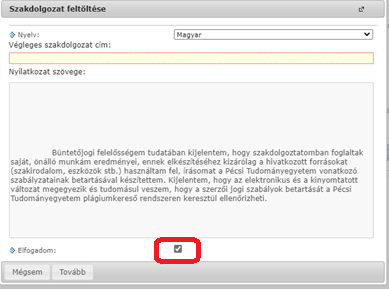 A szakdolgozati fájl mérete nem haladhatja meg a 10 MB-ot, a formátuma PDF kell, legyen. A fájl elnevezési sémája a következő: NEPTUNKÓD_SZD.PDF, ahol a NEPTUNKÓD helyére értelemszerűen a hallgató a saját NEPTUN kódját írja be, csupa nagybetűvel.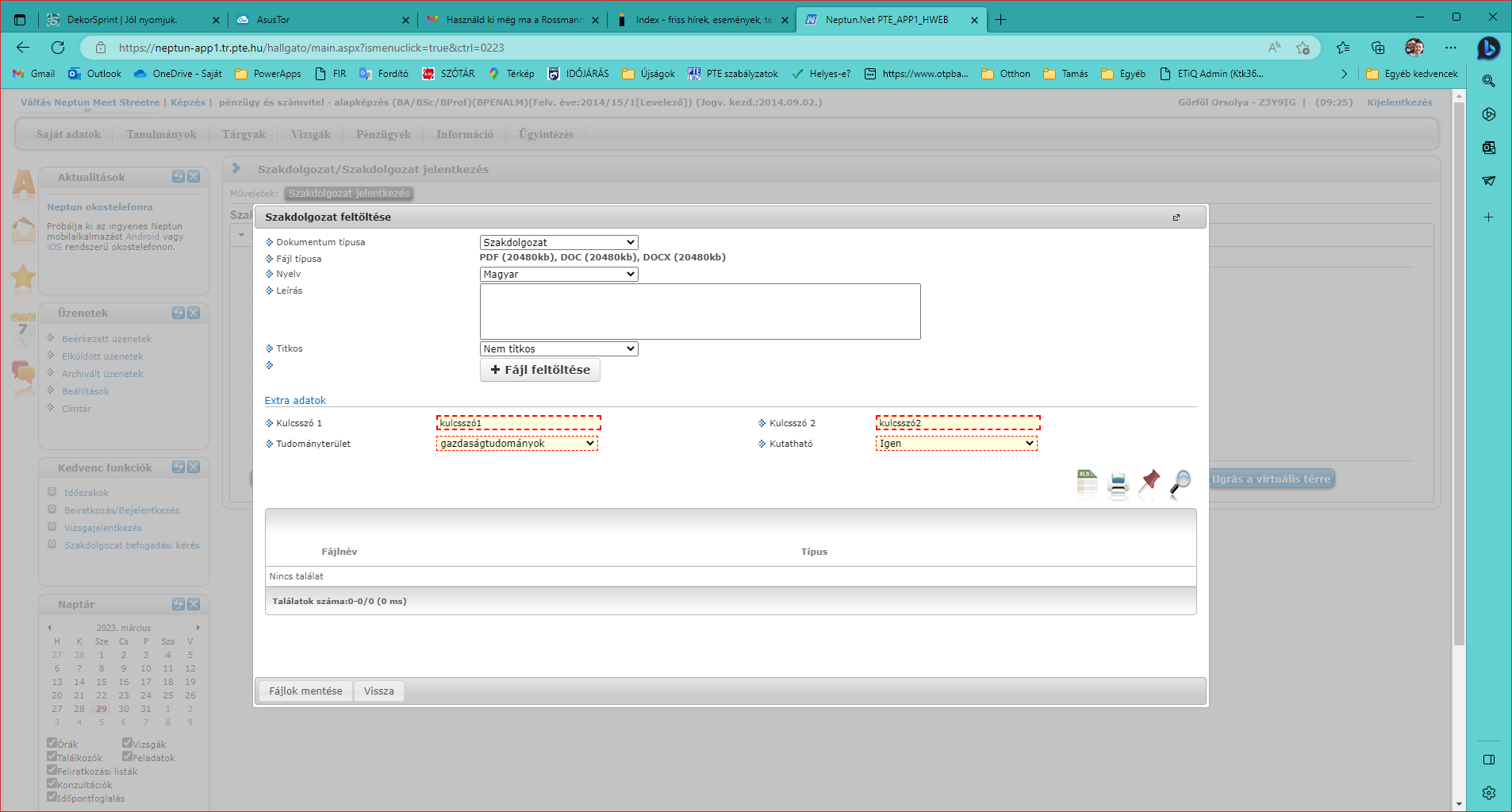 Fontos, hogy végül az alul található „Fájlok mentése” gombra kattintson.Ellenőrzésként a „Szakdolgozat megtekintése” gombbal le tudja tölteni a már beadott szakdolgozatot.